СОГЛАСОВАНО 												УТВЕРЖДАЮ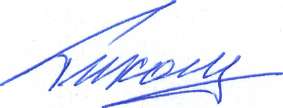 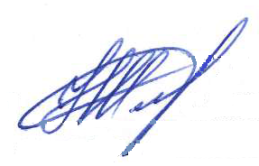 Проректор по НИД__________ 										Проректор по ОД и МП_____________П.В.Тихомиров   												С.Н.Шлапакова « _20___» _апреля______ 2022 г.									            « _20__» ___апреля____________ 2022 г.Расписание экзаменационной сессии аспирантов 3 года заочной формы обучения2021/2022 учебный годНаправление 08.06.01 Техника и технологии строительства Направленность «Экологическая безопасность строительства и городского хозяйства»Сроки экзаменационной сессии: 06.06-18.06.2022Срок сдачи отчетов по НИД: 04.06.2022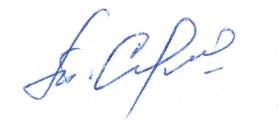 Начальник отдела подготовки кадров ВК и МН 	            		                                         Т.Э.СергутинаДата, день недели времяДисциплинаПреподавательАудитория Корпус06.06.2022Понедельник14.00-15.45Основы педагогики и психологии высшей школыЛекцияКанд.пед.наук, доцент Гладченкова Светлана Викторовна211107.06.2022Вторник14.00-17.20Основы педагогики и психологии высшей школыПрактическое занятиеКанд.пед.наук, доцент Гладченкова Светлана Викторовна211108.06.2022Среда14.00-17.20Основы педагогики и психологии высшей школыПрактическое занятиеКонсультацияКанд.пед.наук, доцент Гладченкова Светлана Викторовна211109.06.2022Четверг12.00Основы педагогики и психологии высшей школыЭкзаменКанд.пед.наук, доцент Гладченкова Светлана Викторовна211110.06.2022Пятница15.45-17.20Техническое регулирование и государственный контроль экологической безопасности строительстваЛекцияД-р техн.наук, проф. Плотников Валерий Викторович372113.06.2022Понедельник15.45-17.20Техническое регулирование и государственный контроль экологической безопасности строительства Практическое занятиеД-р техн.наук, проф. Плотников Валерий Викторович372114.06.2022Вторник15.45-17.20Техническое регулирование и государственный контроль экологической безопасности строительстваЛабораторное занятиеД-р техн.наук, проф. Плотников Валерий Викторович372115.06.2022Среда15.45-17.20Техническое регулирование и государственный контроль экологической безопасности строительстваКонсультацияД-р техн.наук, проф. Плотников Валерий Викторович372116.06.2022Четверг15.00Техническое регулирование и государственный контроль экологической безопасности строительстваЭкзаменД-р техн.наук, проф. Плотников Валерий Викторович3721